طلب انتســاب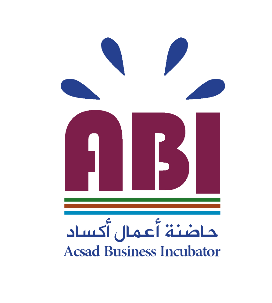 للشركاتاسم الشركة: ..................... الجنسية ................. النشاط التجاري: .............مقر الشركة: في دولة.......................... مدينة ...................... حي .......................رقم الجوال:......................... البريد الالكتروني..................................................رقم وتاريخ السجل التجاري/ الصناعي للشركة: .....................................................                 نرغب في الانتساب إلى حاضنة أعمال أكساد بهدف: 1 – 2 – 3 – نرجو الموافقة على طلبنا بالانتساب إلى حاضنة أكساد لدعم وتبني الأفكار والمشاريع الابداعية والابتكارية الزراعية في الوطن العربي، مع استعدادنا لتقديم جميع الثبوتيات المطلوبة، والالتزام بكل ما جاء باللائحة الداخلية الناظمة لعمل الحاضنة.ونفوض السيد..................................يحمل جواز سفر/ بطاقة شخصية رقم...................................... بالتوقيع على طلب الانتساب هذا نيابة عنامع خالص الشكر والتقدير..التاريخ                                                                                                  الاســم ربطاً تفويض الشركة                                                                                  التوقيع